บันทึกข้อความ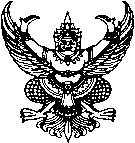 ส่วนราชการ  สำนักปลัดเทศบาลเทศบาลตำบลโพนที่  กส. ๕๔๓๐๑.๐๒/				  วันที่  10  เดือน  พฤศจิกายน  พ.ศ. ๒๕6๔เรื่อง	รายงานสรุปผลการดำเนินงานโครงการ  ฝึกทบทวนแผนการป้องกันและบรรเทาสาธารณภัยที่เกิดจากอัคคีภัย  ประจำปีงบประมาณ  พ.ศ.  256๔เรียน	นายกเทศมนตรีตำบลโพน		ตามที่  สำนักปลัด  เทศบาลตำบลโพน  ได้จัดทำโครงการฝึกทบทวนแผนการป้องกันและบรรเทาสาธารณภัยที่เกิดจากอัคคีภัย  ประจำปีงบประมาณ  พ.ศ.  2565  ในวันที่  9  พฤศจิกายน  2564  เพื่อเป็นการส่งเสริมและพัฒนาความรู้ความสามารถ  สร้างวิสัยทัศน์และปรับเปลี่ยนทัศนคติของบุคลากร  และเพื่อเป็นการเตรียมความพร้อมให้กับผู้นำชุมชน  ในการป้องกันและบรรเทาสาธารณภัยที่เกิดจาก  อัคคีภัย  สารเคมี  และวัตถุอันตรายที่อาจเกิดขึ้นในพื้นที่ตำบลโพน  นั้น  		งานป้องกันและบรรเทาสาธารณภัย  สำนักปลัดเทศบาล  จึงขอรายงานผลการประเมินฯ  ทั้งก่อนและหลังในด้านความรู้ของผู้เข้าร่วมการอบรม  โดยการชุ่มประเมิน  จำนวน  25  ราย  เกี่ยวกับความรู้ความเข้าใจในโครงการดังกล่าว  เพื่อนำเสนอให้ผู้บริหารได้รับทราบและหาแนวทางปรับปรุงแก้ไขในกรณีเกิดปัญหาและอุปสรรค์หรือข้อเสนอแนะต่างๆ  ซึ่งรายละเอียดปรากฏตามเอกสารแนบท้ายนี้  	จึงเรียนมาเพื่อโปรดทราบ  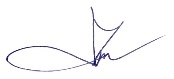 			                  	(ลงชื่อ)                        (นายสุริโย  โสภาคำ)                    นักทรัพยากรบุคคล  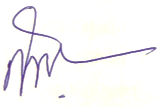                                                             	(ลงชื่อ)		                                                                       (นางสาวสุกัญญา  กำจร)			                                                                      หัวหน้าสำนักปลัดเทศบาลความคิดเห็นรองปลัดเทศบาล                                  ความคิดเห็นปลัดเทศบาล…………………………………………………..  			……………………………………………………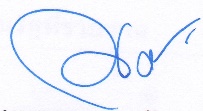 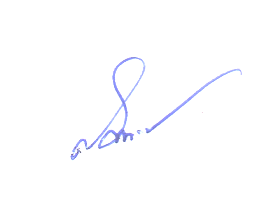 (ลงชื่อ)  						(ลงชื่อ)           (นายสมพงษ์   สุริโย)                                                (นางณฐอร  การถัก)             รองปลัดเทศบาล                                                       ปลัดเทศบาลความคิดเห็นนายกเทศมนตรี......................................................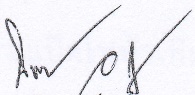                                                                  (ลงชื่อ)                                                                                         							 (นายนิพนธ์   อิงภู)						        นายกเทศมนตรีตำบลโพน